
Math Expressions - Crosswalk to the Minnesota Academic Standards in Mathematics, G4
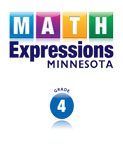 Title
MN-1 Function Tables Use after Lesson 4.11
MN-2 Extension: Function Tables Use after Lesson 4.11
MN-3 Function Machines Use after Lesson 4.11
MN-4 One- and Two-Operation Functions Use after Lesson 4.11
MN-5 Functions and Rules Use after Lesson 4.11
MN-6 Tables and Functions Use after Lesson 4.11
MN-7 Graphs and Equations Use after Lesson 4.11
MN-8 Extend a Graph Use after Lesson 4.11
MN-9 Round Decimal Numbers on the Number Line Use after Lesson 7.12
MN-10 Round Without Physical Supports Use after Lesson 7.12 
MN-11 Find the Best Rounding Unit Use after Lesson 7.12
MN-12 Line Symmetry and Reflections Use after Lesson 8.11
MN-13 Identify Rotations and Rotational Symmetry Use after Lesson 8.11
MN-14 Rotations Use after Lesson 8.11
MN-15 Translations Use after Lesson 8.11
MN-16 Reflections Across a Line Use after Lesson 8.11
MN-17 Use Transformations to Prove Congruence Use after Lesson 8.11
MN-18 Transformations and Patterns Use after Lesson 8.11
MN-19 Transformations and the Coordinate Plane Use after Lesson 8.11
MN-20 Line and Rotational Symmetry Use after Lesson 8.11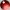 